　〇（20XX）〇〇（おさん・おさん・おうちの）　　　　　　　　　　　　　　　　　　　　　　　　　　　〇〇　　　　　　　　　　　　　　　　　　　　　　　　　　　　　　　　　　　〇〇　〇〇〇〇 の おらせを します。　どもと いっしょに てください。１．  　　（20XX） 　　 　　（ ）　　　　 　　  ～　 　　 　　　　　　　　　　　　　　　　　　　　　　　　　　　　　　　　　　　　　　　　　　　　　　※　　　　　　　　　までに　てください。２．　  　　　○○ 　　　　　　 ※の に どもだけ に きます。3. で して ください。 （〇に もらったに れて してください）□　　　　□　　□（すだけ）□しみ（っていない）　　　　□しみ（っていない）□にする　　　4.　ってくるもの5.　の を してください　　 どもは　を　ます。　までに　してください。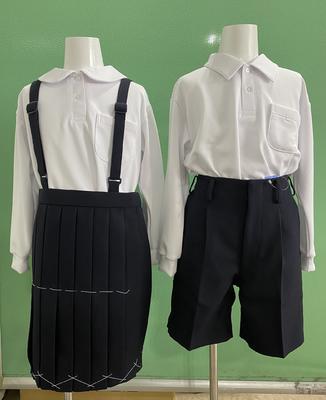 　　　〇〇（のの）で うことが できます。6.　の：・4〇（　）　　　　　～　　　　の　に　どもの と を にてください。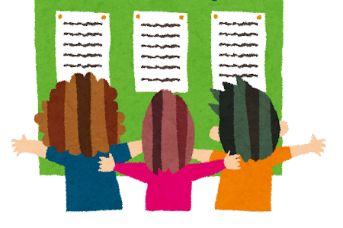 に いが あったら、に してください。TEL：7.　に ならないためにるは を つけてください。 が あるときは、に ないでください。8.　 　□あります　〈の〉←　ここに　を　とめてください。□ありません 　で　に　ないでください。どもぐつ　②　　③　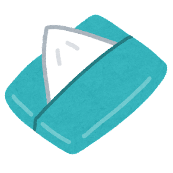 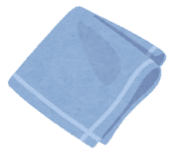 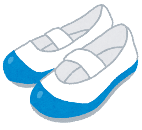 　④　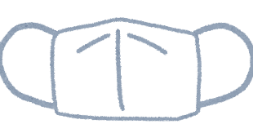 　　　　　②　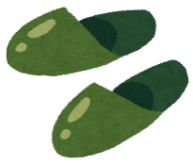 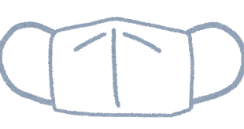 ④　かばん・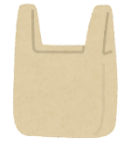 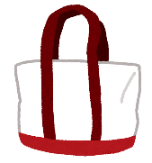 （などを もらって れます）